СУМСЬКА МІСЬКА РАДА____ СКЛИКАННЯ ________ СЕСІЯРІШЕННЯ 	На виконання законів України «Про військовий обов’язок і військову службу», «Про оборону України», «Про мобілізаційну підготовку та мобілізацію», з метою забезпечення військово-патріотичного виховання, підготовки молоді до служби в Збройних Силах України, сприяння організації проведення призову громадян на строкову військову службу та військовим формуванням, розташованим на території Сумської міської територіальної громади, у проведенні заходів з оборони та мобілізації, керуючись статтею 25, пунктом 22 частини першої статті 26 Закону України «Про місцеве  самоврядування  в  Україні», Сумська міська радаВИРІШИЛА:	1. Затвердити цільову Програму з військово-патріотичного виховання молоді, сприяння організації призову громадян на строкову військову службу до Збройних Сил України та військовим формуванням, розташованим на території Сумської міської територіальної громади, у проведенні заходів з оборони та мобілізації на 2021 рік, згідно з додатком.          2. Відділу з питань взаємодії з правоохоронними органами та оборонної роботи Сумської міської ради (Кононенко С.В.) до 1 березня 2022 року звітувати Сумській міській раді про стан виконання цільової Програми з військово-патріотичного виховання молоді, сприяння організації призову громадян на строкову військову службу до Збройних Сил України та військовим формуванням, розташованим на території Сумської міської територіальної громади, у проведенні заходів з оборони та мобілізації на 2021 рік  та ефективність реалізації її завдань.         3. Рішення Сумської міської ради від 18 грудня 2019 року № 6105-МР «Про  цільову Програму з військово-патріотичного виховання молоді, сприяння організації призову громадян на строкову військову службу до Збройних Сил України та військовим формуванням, розташованим на території Сумської міської об’єднаної територіальної громади, у проведенні заходів з оборони та мобілізації на 2020 рік» зі змінами та доповненнями до нього, вважати таким, що втратило чинність.      4. Організацію виконання даного рішення покласти на заступників міського голови згідно з розподілом обов’язків, контроль за виконанням даного рішення – на постійну комісію з питань законності, взаємодії з правоохоронними органами, запобігання та протидії корупції, місцевого самоврядування, регламенту, депутатської діяльності та етики, з питань майна комунальної власності та приватизації Сумської міської ради.Сумський міський голова                                                              О.М. ЛисенкоВиконавець: Кононенко С.В.                       ________Ініціатор розгляду питання – Сумський міський головаПроєкт рішення підготовлений відділом з питань взаємодії з правоохоронними органами та оборонної роботи Сумської міської радиДоповідач: Кононенко С.В.                                                                                		                   Додаток до рішення Сумської міської ради «Про цільову Програму з військово-патріотичного   виховання молоді, сприяння організації   призову   громадян на строкову військову службу до Збройних Сил України та військовим формуванням, розташованим на території Сумської міської територіальноїгромади, у проведенні заходів з оборони тамобілізації на 2021 рік                                                                                   від                                            №  Цільова Програма з військово-патріотичного виховання молоді, сприяння  організації призову громадян на строкову військову службу до Збройних Сил України та військовим формуванням, розташованим на території Сумської міської територіальної громади, у проведенні заходів з оборони та мобілізаційної підготовки на 2021 рік1. Загальна характеристика Програма спрямована на покращення військово-патріотичного виховання молоді, сприяння організації призову громадян на строкову військову службу до Збройних Сил України та військовим формуванням, розташованим на території Сумської міської територіальної громади, у проведенні заходів з оборони та мобілізаційної підготовки на 2021 рік.  1.1. Паспорт Програми1.2. Ресурсне забезпечення ПрограмиРесурсне забезпечення Програми складається з коштів загального фонду бюджету Сумської міської територіальної громади відповідно до
ст. 85 Бюджетного кодексу України.                                                                                                                     (грн.) Виконання Програми розраховано на 1 рік (2021 рік) і має бути реалізовано шляхом проведення завдань і заходів, передбачених за напрямами Програми.Визначення проблем, на розв’язання яких спрямована Програма Програма спрямована на розв’язання проблем формування у підростаючого покоління високої патріотичної свідомості, любові до свого народу, його історії, національної гідності та готовності до виконання конституційного обов’язку – захисту Вітчизни, незалежності та територіальної цілісності України, виконання виконавчими органами Сумської міської ради делегованих повноважень в галузі оборонної роботи, передбачених ст. 36 Закону України «Про місцеве самоврядування в Україні», Закону України «Про військовий обов’язок і військову службу» щодо організації підготовки та проведення призову громадян України на строкову військову службу, а також питань, пов’язаних з матеріально-технічним забезпеченням військових формувань, розташованих на території Сумської міської територіальної громади у проведенні заходів з оборони та мобілізаційної підготовки.       На  призовній дільниці Сумського міського військового комісаріату працює призовна комісія на чолі із заступником міського голови з питань діяльності виконавчих органів ради, а також лікарська комісія, до складу якої входять лікарі медичних закладів міста.                                                                                                                                                          Для роботи призовної комісії потрібно вживати заходи, спрямовані на  забезпечення призовної дільниці необхідною кількістю канцелярського приладдя, створювати необхідні умови для роботи лікарської комісії та перебування призовної молоді на призовній дільниці.Залишається актуальним питання розшуку осіб, які ухиляються від призову на строкову військову службу. Вирішення вищезазначених проблем сприятиме підвищенню свідомості призовної молоді щодо виконання конституційного обов’язку – захисту Вітчизни, незалежності та територіальної цілісності України, ефективності проведення заходів під час чергових призовів громадян на строкову військову службу, зміцненню матеріальної бази Сумського міського військового комісаріату, обороноздатності Сумського регіону та держави в цілому (додаток 1 до Програми).  Аналіз виконання завдань  цільової Програми з військово-патріотичного виховання молоді, сприяння організації призову громадян на строкову військову службу до Збройних Сил України та військовим формуванням, розташованим на території Сумської міської об’єднаної територіальної громади, у проведенні заходів з оборони та мобілізації на 2020 рік показав, що за 10 місяців 2020 року  відповідальні виконавці (структурні підрозділи міської ради) спільно з Сумським міським військовим комісаріатом та Сумською міською організацією ветеранів України здійснювали заходи щодо збереження історичної пам’яті, вшанування загиблих під час Другої світової війни та ООС на Сході України.Так, відділом у справах молоді та спорту спільно з управлінням освіти і науки Сумської міської ради, Сумським міським військовим комісаріатом та Сумською міською організацією ветеранів України протягом звітного періоду у закладах освіти  було проведено 265 заходів  військово-патріотичного та культурно-виховного спрямування.У навчальних закладах освіти  діють 39 шкільних музеїв, з них 20 – військово-патріотичного профілю. З метою військово-патріотичного виховання  допризовників   у  закладах освіти були організовані  зустрічі з військовослужбовцями-контрактниками військової частини А 1476, представниками Сумського міського військового комісаріату, воїнами-інтернаціоналістами, учасниками АТО/ООС; проведено низку тематичних заходів: уроки мужності, книжкові виставки з бібліографічним оглядом літератури, мультимедійні презентації, відеоуроки.У рамках проведення агітаційної компанії серед населення Сумської міської  територіальної громади щодо пропаганди військової служби інформаційна продукція розміщувалась в адмінбудівлях Сумської міської ради за адресами: вул. Горького, 21, вул. Харківська, 35 та майдан Незалежності, 2. З нагоди відзначення  Дня Перемоги над нацизмом у Другій світовій війні, Дня міста, Дня визволення міста Суми від фашистських загарбників, Дня захисника України були проведені творчі марафони-конкурси малюнків, інтернет-виставки творчих поробок, арт-галереї, онлайн-брифінги, віртуальні екскурсії шкільними музеями, віртуальні подорожі до національного музею історії України у Другій світовій війні «Життя. Битви. Долі. Пам’ять».Під час проведення призову громадян України на строкову військову службу Сумським міським військовим комісаріатом за участю  членів Сумської міської ради ветеранів України, управління освіти і науки Сумської міської ради були проведені урочисті проводи призовників до лав Збройних Сил України. У II-у півріччі поточного року, у  зв’язку з особливими умовами освітнього процесу під час карантину, заплановані заходи з військово-патріотичного виховання молоді за безпосередньої участі військовослужбовців АТО/ООС, волонтерів  тощо  було перенесено на посткарантинний період.Питання військово-патріотичного виховання допризовної молоді та призову до лав ЗСУ постійно висвітлюються на офіційному сайті Сумської міської ради, в  місцевих ЗМІ (усього розміщено 32 матеріали).	Завдання Програми, що передбачають сприяння роботі  призовної дільниці Сумського МВК, виконані в повному обсязі. Так, на потреби Сумського міського військового комісаріату з бюджету Сумської міської об’єднаної територіальної громади були виділені кошти в сумі              100000 гривень, з них: на сприяння роботі призовної комісії Сумського міського військового комісаріату -  40000 гривень, а також на проведення заходів з організації розшуку та доставки до призовної дільниці призовників, які ухиляються від проходження строкової військової служби (оплата транспортних послуг) -  60000 гривень.Вжиті заходи дозволили значно покращити матеріально-технічне забезпечення призовної дільниці Сумського МВК, що позитивно вплинуло на виконання державного завдання щодо призову громадян України на строкову військову службу, відповідно до Указу Президента України                                            від 16.01.2020 № 13/2020 «Про звільнення в запас військовослужбовців строкової військової служби, строки проведення чергових призовів та чергові призови громадян України на строкову військову службу у 2020 році» (зі змінами).	Передбачені Програмою кошти в сумі 700000 гривень для сприяння військовим формуванням, розташованим на території міста Суми, у проведенні заходів з оборони та мобілізації (оплата витрат на паливно-мастильні матеріали) шляхом передачі субвенції до державного бюджету у поточному році не виділялися у зв’язку з відсутністю в Сумському міському військовому комісаріаті завдань на проведення мобілізаційних заходів та воєнного стану.                              Поряд з цим, з метою сприяння Сумському міському військовому комісаріату та військовій частині А 1476 у проведенні заходів з оборони та мобілізації, з бюджету Сумської міської об’єднаної територіальної громади надано фінансову допомогу на суму 700000 гривень, а саме:               -  на проведення поточного ремонту приміщення санвузлу та зовнішніх сходів адміністративної будівлі Сумського міського військового комісаріату –          200000 гривень;                               - на проведення поточного ремонту будівлі № 6/28 (вартове приміщення) військової частини А 1476  -  500000 гривень.3. Мета ПрограмиОсновною метою Програми є формування у молоді патріотичної свідомості щодо виконання конституційного обов’язку – захисту Вітчизни, сприяння   організації   призову   громадян   на   строкову  військову  службу до Збройних Сил України та  військовим формуванням, розташованим на території Сумської міської територіальної громади, у проведенні заходів з оборони та мобілізації на 2021 рік.  4. Напрями діяльності Програми       Напрями діяльності – це система завдань Програми, які спрямовані на досягнення мети Програми (додаток 2 до Програми).5. Завдання ПрограмиЗавдання Програми спрямовані на досягнення мети Програми та визначені відповідно до пріоритетів даного напрямку діяльності (додаток 3 до Програми).  Результативні показники Програми (додаток 4 до Програми).6. Очікувані результати ПрограмиОчікувані результати – це кількісні та якісні показники, які характеризують результати виконання даної Програми та підтверджуються статистичними показниками учасників Програми (додаток 5 до Програми).7. Координація та контроль за ходом виконання Програми        Координацію діяльності та контроль за виконанням завдань та заходів Програми здійснює відділ з питань взаємодії з правоохоронними органами та оборонної роботи Сумської міської ради.                  Контроль за ходом реалізації Програми здійснюється постійною комісією з питань законності, взаємодії з правоохоронними органами, запобігання та протидії корупції, місцевого самоврядування, регламенту, депутатської діяльності та етики, з питань 	майна комунальної власності та приватизації.                                Виконавці Програми щопівроку до 5 числа місяця наступного за звітним надають відділу з питань взаємодії з правоохоронними органами та оборонної роботи Сумської міської ради інформацію про виконання завдань і заходів Програми за відповідний період.                                                                                                                                                       	Відділ з питань взаємодії з правоохоронними органами та оборонної роботи Сумської міської ради як відповідальний виконавець Програми до
01 березня 2022 року звітує Сумській міській раді про хід виконання Програми                  та ефективність реалізації її завдань.Сумський міський голова                                                               О.М. Лисенко                                                                                                                                                                               Додаток 1                                                                           до цільової Програми з військово-патріотичного виховання молоді, сприяння організації призову громадян на строкову військову службу до Збройних Сил України та військовим формуванням, розташованим на території Сумської міської  територіальної громади, у проведенні заходів з  оборони та мобілізації на 2021 рікВизначення проблем, на розв’язання  яких спрямована Програма                                                                                                                                                                      Додаток 2                                                                           до цільової Програми з військово-патріотичного виховання молоді, сприяння організації призову громадян на строкову військову службу до Збройних Сил України та військовим формуванням, розташованим на території Сумської міської  територіальної громади, у проведенні заходів з  оборони та мобілізації на 2021 рікНапрями  діяльності (завдання) та заходи цільової Програми з військово-патріотичного виховання молоді, сприяння організації призову громадян на строкову військову службу до Збройних Сил України та військовим формуванням, розташованим на території Сумської міської територіальної громади,  у проведенні заходів з оборони та мобілізації на 2021 рікСумський міський голова                                                                                                                                             О.М. ЛисенкоВиконавець: Кононенко С.В.__________________               Додаток 3                                                                                                                                      до цільової  Програми  з військово-     патріотичного виховання молоді, сприяння організації  призову громадян  на 	строкову військову службу до Збройних Сил  України та  військовим формуванням, розташованим на території Сумської міської територіальної громади, у проведенні заходів з оборони та  мобілізації на 2021 рікПерелік завдань цільової Програми з військово-патріотичного виховання молоді, сприяння організації призову громадян на строкову військову службу до Збройних Сил України та військовим формуванням, розташованим на території Сумської міської територіальної громади, у проведенні заходів з оборони та мобілізації на 2021 рік                                                                                                                                                                                                   (грн.)     Сумський міський голова                                                                                                                                     О.М. Лисенко        Виконавець: Кононенко С.В.                                                                                                                                                                                             Додаток  4                                                                                                                   до цільової  Програми  з військово-     патріотичного виховання молоді, сприяння організації  призову громадян  на 	строкову військову службу до Збройних Сил  України та  військовим формуванням, розташованим на території Сумської міської територіальної громади, у проведенні заходів з оборони та  мобілізації на 2021 рікРезультативні показники виконання завдань цільової Програми з військово-патріотичного виховання молоді, сприяння організації призову громадян  на строкову військову службу до Збройних Сил України та  військовим формуванням, розташованим на території Сумської міської територіальної громади, у проведенні заходів з оборони та мобілізації на 2021 рікСумський міський голова                                                                                                                                         О.М. ЛисенкоВиконавець: Кононенко С.В.                                                                                                                                                            Додаток 5                                                                                                                                                                     до цільової Програми з військово- 														            патріотичного виховання молоді,  сприяння                                                                                                                                                                       організації призову громадян України на  														строкову військову службу до Збройних Сил  														України та військовим формуванням, 															розташованим на території Сумської міськоїтериторіальної громади, у проведенні заходів з оборони та мобілізації на 2021 рік                                                                                              Очікувані результатиСумський міський голова                                                                                                                                        О.М. Лисенко                  Виконавець: Кононенко С.В.                                   ЛИСТ УЗГОДЖЕННЯдо проєкту рішення Сумської міської ради «Про цільову Програму з військово-патріотичного виховання молоді, сприяння організації призову на строкову військову службу до Збройних Сил України та військовим формуванням, розташованим на території Сумської міської територіальної громади, у проведенні заходів з оборони та мобілізації на 2021 рік» Начальник відділуз питань взаємодії з правоохороннимиорганами та оборонної роботи                                                 С.В. КононенкоЗаступник міського голови зпитань діяльності виконавчихорганів ради                                                                                М.О. Галицький                                  Начальник відділу бухгалтерськогообліку та звітності, головний бухгалтер                                  О.А. КостенкоДиректор департаменту фінансів,економіки та інвестицій			                               С.А. ЛиповаНачальник управління освітиі науки                                                                                                А.М. ДанильченкоНачальник правового управління                                             О.В. ЧайченкоСекретар міської ради                                                                А. В. БарановПроєкт рішення підготовлено з урахуванням вимог вимогам статей 6 – 9 Закону України «Про доступ до публічної інформації» та Закону України «Про захист персональних даних». 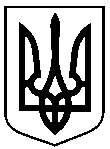 Проєкт                                          оприлюднено«__» ______ 2020 р.від                             №                       м. СумиПро цільову Програму з військово-патріотичного виховання молоді, сприяння організації призову громадян на строкову військову службу до Збройних Сил України та військовим формуванням, розташованим на території Сумської міської  територіальної громади, у проведенні заходів з оборони та мобілізації на     2021 рік1.Ініціатор розроблення програмиВиконавчий комітет Сумської міської ради2.Дата, номер і назва                   розпорядчого документа органу виконавчої влади про розроблення програми Рішення Сумської міської ради від 20.02.12 № 1207-МР «Про Положення про Порядок розробки, затвердження та виконання міських цільових (комплексних) програм, програми економічного і соціального розвитку міста Суми та виконання міського бюджету» (зі змінами)3.Розробник програмиВиконавчий комітет Сумської міської ради (відділ з питань взаємодії з правоохоронними органами та оборонної роботи)4.Співрозробники програмиСумський міський військовий комісаріат5.Відповідальний виконавець програмиВиконавчий комітет Сумської міської ради (відділ з питань взаємодії з правоохоронними органами та оборонної роботи, відділ бухгалтерського обліку та звітності).6.Учасники програмиДепартаменти, управління та відділи Сумської міської ради, Сумський обласний військовий комісаріат, Сумський  міський військовий комісаріат, військова частина А 14767.Термін реалізації програми  2021 рікПерелік місцевих бюджетів, що беруть участь у виконанні Програми  Бюджет Сумської міської  територіальної громади9.Загальний обсяг фінансових ресурсів, необхідних для реалізації програми, усього,у тому числі:Усього на 2021 рік -  810000  грн.9.1.Коштів  бюджету Сумської міської територіальної громади2021 рік –  810000 грн.9.2Коштів інших джерел-Обсяг коштів, які пропонується залучити на виконання Програми                    2021 рік         Усього витрат на виконання Програми  Бюджет Сумської міської територіальної громади, в тому числі:за рахунок передачі субвенції з бюджету Сумської міської  територіальної громади до державного бюджету810000810000810000810000 ВигодиВитратиСфера інтересів державиСфера інтересів державиФормування у молоді Сумської міської територіальної громади високої свідомості щодо необхідності захисту ВітчизниКоштів не потребуєСприяння роботі призовної комісії Сумського МВККошти  бюджету Сумської міської  територіальної громадиСприяння в  організації розшуку та доставки до призовної дільниці призовників, які ухиляються від проходження строкової військової службиКошти бюджету Сумської міської  територіальної громадиСприяння військовим формуванням, розташованим на території  Сумської міської територіальної громади, у проведенні заходів з оборони та мобілізації Кошти бюджету Сумської міської  територіальної громадиСфера інтересів громадянСфера інтересів громадянВиконання державного завдання щодо призову громадян Сумської міської територіальної громади на строкову військову службуФінансування Програми в обсязі передбачених видатків у  бюджеті Сумської міської територіальної громадиЗміцнення обороноздатності державиФінансування Програми в обсязі передбачених видатків у бюджеті Сумської міської  територіальної громадиСумський міський головаВиконавець: Кононенко С.В.                                                          О.М. Лисенко№з/п Пріоритетні завданняЗаходиСтроки виконання заходуВиконавціВиконавціДжерела фінансуванняОрієнтовні обсяги фінансування (вартість),  грн. у тому числі:Очікуваний результатОчікуваний результат12345567881.                                                                                                                                                                                                                                                                                                                                                                                                         Формування у молоді Сумської міської територіальної громади високої патріотичної свідомості щодо необхідності захисту Вітчизни1.1. Проведення заходів, спрямованих на патріотичне виховання призовної молоді в рамках святкових акцій місцевого, обласного, загальнодержавного рівнів з нагоди:     - Дня Перемоги;- Дня Незалежності  України;-Дня скорботи і вшанування пам’яті жертв війни в Україні;     - Дня визволення м. Суми;      - Дня партизанської слави; - Дня захисника України; - Дня Збройних Сил України на базі закладів освіти.Протягом 2021 рокуВідділ з питань взаємодії з правоохоронними органами та оборонної роботи Сумської міської ради, відділ у справах молоді та спорту Сумської міської ради, управління освіти і науки Сумської міської ради спільно з Сумським МВК, Сумською  міською організацією ветеранів України Відділ з питань взаємодії з правоохоронними органами та оборонної роботи Сумської міської ради, відділ у справах молоді та спорту Сумської міської ради, управління освіти і науки Сумської міської ради спільно з Сумським МВК, Сумською  міською організацією ветеранів України Коштів не потребуєПідвищення патріотичної свідомості молоді шляхом проведення тематичних місячників, конкурсівПідвищення патріотичної свідомості молоді шляхом проведення тематичних місячників, конкурсівФормування у молоді Сумської міської територіальної громади високої патріотичної свідомості щодо необхідності захисту Вітчизни 1.2. Проведення в закладах освіти  Сумської міської територіальної громади за участю військовослужбовців, ветеранів війни «Уроків пам’яті» з історії Другої світової війни відповідно до затвердженого плану щодо організації шефської роботи та патріотичного вихованняПротягом 2021 рокуВідділ з питань взаємодії з правоохоронними органами та оборонної роботи Сумської міської ради,  управління освіти і науки Сумської міської ради, відділ у справах молоді та спорту Сумської міської ради спільно з Сумським МВК, Сумською міською  організацією ветеранів України, військовою частиною           А-1476  Відділ з питань взаємодії з правоохоронними органами та оборонної роботи Сумської міської ради,  управління освіти і науки Сумської міської ради, відділ у справах молоді та спорту Сумської міської ради спільно з Сумським МВК, Сумською міською  організацією ветеранів України, військовою частиною           А-1476  Коштів не потребуєВиховання молоді на гідних прикладах самовідданого служіння Вітчизні та захисту рідної земліВиховання молоді на гідних прикладах самовідданого служіння Вітчизні та захисту рідної земліФормування у молоді Сумської міської територіальної громади високої патріотичної свідомості щодо необхідності захисту Вітчизни 1.3.Участь представників ветеранських організацій, молоді в створенні та облаштуванні музеїв і кімнат «Бойової слави» у закладах освіти Сумської міської  територіальної громади, проведенні оглядів-конкурсівПротягом 2021 рокуВідділ з питань взаємодії з правоохоронними органами та оборонної роботи Сумської міської ради, управління освіти і науки Сумської міської ради спільно з Сумською міською  організацією ветеранів України  Відділ з питань взаємодії з правоохоронними органами та оборонної роботи Сумської міської ради, управління освіти і науки Сумської міської ради спільно з Сумською міською  організацією ветеранів України  Коштів не потребуєВиховання у підростаючого покоління поваги до героїчної минувшини  часів Другої світової війниВиховання у підростаючого покоління поваги до героїчної минувшини  часів Другої світової війниФормування у молоді Сумської міської територіальної громади високої патріотичної свідомості щодо необхідності захисту Вітчизни  1.4. Проведення в закладах освіти Сумської міської територіальної громади заходів з  фізичного виховання допризовної молоді, серед яких:- стрільба зі зброї;- змагання з військово-прикладних    видів спорту;- екскурсії «Один день у солдатах»Протягом 2021 рокуВідділ з питань взаємодії з правоохоронними органами та оборонної роботи Сумської міської ради, управління освіти і науки Сумської міської ради спільно з Сумським МВК, військовою частиною                      А-1476Відділ з питань взаємодії з правоохоронними органами та оборонної роботи Сумської міської ради, управління освіти і науки Сумської міської ради спільно з Сумським МВК, військовою частиною                      А-1476Коштів не потребуєЗабезпечення належного рівня фізичної підготовки призовників таознайомлення з умовами військової служби для  адаптації під час  служби в ЗС УкраїниЗабезпечення належного рівня фізичної підготовки призовників таознайомлення з умовами військової служби для  адаптації під час  служби в ЗС УкраїниФормування у молоді Сумської міської територіальної громади високої патріотичної свідомості щодо необхідності захисту Вітчизни1.5. Проведення занять у гуртках «Майбутній воїн» із допризовною молоддю в закладах освіти Сумської міської територіальної громадиПротягом 2021 рокуВідділ з питань взаємодії з правоохоронними органами та оборонної роботи Сумської міської ради, управління освіти і науки Сумської міської ради спільно зСумським МВКВідділ з питань взаємодії з правоохоронними органами та оборонної роботи Сумської міської ради, управління освіти і науки Сумської міської ради спільно зСумським МВККоштів не потребуєПідвищення обізнаності та підготовки призовної молоді до проходження строкової військової службиПідвищення обізнаності та підготовки призовної молоді до проходження строкової військової службиФормування у молоді Сумської міської територіальної громади високої патріотичної свідомості щодо необхідності захисту Вітчизни1.6. Проведення занять з військової орієнтації призовної молоді, влаштування Дня відкритих дверей: «Краще пізнаємо наше військо» у військовій частині А-1476 з метою ознайомлення призовників із умовами військової службиПротягом 2021 рокуВідділ з питань взаємодії з правоохоронними органами та оборонної роботи Сумської міської ради, управління освіти і науки Сумської міської ради спільно з Сумським МВК, військовою частиною            А-1476Відділ з питань взаємодії з правоохоронними органами та оборонної роботи Сумської міської ради, управління освіти і науки Сумської міської ради спільно з Сумським МВК, військовою частиною            А-1476Коштів не потребуєПідвищення обізнаності та підготовки призовної молоді до проходження строкової військової службиПідвищення обізнаності та підготовки призовної молоді до проходження строкової військової службиФормування у молоді Сумської міської територіальної громади високої патріотичної свідомості щодо необхідності захисту Вітчизни1.7. Проведення урочистих проводів призовників до                    ЗС УкраїниПротягом 2021 рокуВідділ з питань взаємодії з правоохоронними органами та оборонної роботи Сумської міської ради, управління освіти і науки Сумської міської ради спільно з Сумським МВК, Сумською міською  організацією ветеранів УкраїниВідділ з питань взаємодії з правоохоронними органами та оборонної роботи Сумської міської ради, управління освіти і науки Сумської міської ради спільно з Сумським МВК, Сумською міською  організацією ветеранів УкраїниКоштів не потребуєПідвищення патріотичної свідомості призовної молоді щодо необхідності виконання конституційно-го обов’язкуПідвищення патріотичної свідомості призовної молоді щодо необхідності виконання конституційно-го обов’язку1.8. Співпраця із засобами масової інформації з метою пропаганди військової служби та військової професіїПротягом 2021 рокуВідділ з питань взаємодії з правоохоронними органами та оборонної роботи Сумської міської ради, департамент комунікацій та інформаційної політики Сумської міської ради спільно з Сумським МВКВідділ з питань взаємодії з правоохоронними органами та оборонної роботи Сумської міської ради, департамент комунікацій та інформаційної політики Сумської міської ради спільно з Сумським МВККоштів не потребуєПроведення інформаційної  компанії через ЗМІ щодо пропаганди найпочеснішої професії – бути захисником своєї Батьківщини Проведення інформаційної  компанії через ЗМІ щодо пропаганди найпочеснішої професії – бути захисником своєї Батьківщини   2.Сприяння роботі  призовної дільниці Сумського МВК2.1.  Сприяння роботі  призовної комісії Сумського МВК (канцелярські приладдя) шляхом передачі субвенції до державного бюджетуПротягом 2021 рокуВідділ з питань взаємодії з правоохоронними органами та оборонної роботи Сумської міської ради, відділ бухгалтерського  обліку та звітності Сумської міської ради спільно з Сумським ОВК, Сумським МВК Відділ з питань взаємодії з правоохоронними органами та оборонної роботи Сумської міської ради, відділ бухгалтерського  обліку та звітності Сумської міської ради спільно з Сумським ОВК, Сумським МВК БюджетСумської міської територі-альної громади40000100% виконання заходів щодо забезпечення роботи призовної комісії Сумського МВК100% виконання заходів щодо забезпечення роботи призовної комісії Сумського МВК  2.Сприяння роботі  призовної дільниці Сумського МВК2.2. Сприяння в  організації розшуку та доставки до  призовної дільниці призовників, які ухиляються від проходження строкової військової служби (оплата транспортних послуг) шляхом передачі субвенції до державного бюджетуПротягом 2021 рокуВідділ з питань взаємодії з правоохоронними органами та оборонної роботи Сумської міської ради, відділ бухгалтерського обліку та звітності Сумської міської ради спільно з Сумським ОВК, Сумським МВКВідділ з питань взаємодії з правоохоронними органами та оборонної роботи Сумської міської ради, відділ бухгалтерського обліку та звітності Сумської міської ради спільно з Сумським ОВК, Сумським МВКБюджетСумської міської територі-альної громади70000Збільшення кількості розшуканих призовників, які ухиляються від проходження військової строкової службиЗбільшення кількості розшуканих призовників, які ухиляються від проходження військової строкової служби3.Сприяння військовим формуванням, розташованим  на території Сумської міської територіальної громади, у проведенні заходів з оборони та мобілізації3.1. Сприяння Сумському міському військовому комісаріату у проведенні заходів з оборони та мобілізації:- на придбання  паливно-мастильних матеріалівдля доставки військово-зобов’язаних до пунктів призначення під час виконання  мобілізаційних завдань (шляхом передачі субвенції до державного бюджету);- на придбання  паливно-мастильних матеріалів для забезпечення виконання завдань територіальної оборони, з введенням воєнного стану (шляхом передачі субвенції до державного бюджету).Протягом 2021 рокуВідділ з питань взаємодії з правоохоронними органами та оборонної роботи Сумської міської ради, відділ бухгалтерського обліку та звітності Сумської міської ради спільно з Сумським ОВК, Сумським МВКБюджетСумської міської  територі-альної громадиБюджетСумської міської  територі-альної громади420000280000420000280000Зміцнення обороноздат-ності державиЗміцнення обороноздат-ності державиЗавдання, КПКВКДжерела фінансування 2021 рік (проєкт)2021 рік (проєкт)2021 рік (проєкт)Відповідальні виконавціЗавдання, КПКВКДжерела фінансування Обсяг витратУ тому числі кошти бюджету Сумської міської  територіальної громадиУ тому числі кошти бюджету Сумської міської  територіальної громадиВідповідальні виконавціЗавдання, КПКВКДжерела фінансування Обсяг витратЗагальний фондСпеціальний фондВідповідальні виконавці123456Всього на виконання Програми, грн. Бюджет Сумської міської  територіальної громади810000810000-Мета: формування у молоді патріотичної свідомості щодо виконання конституційного обов’язку – захисту Вітчизни,  сприяння організації   призову громадян України на строкову військову службу до Збройних Сил України та  військовим формуванням, розташованим на
території Сумської міської територіальної громади, у проведенні заходів з оборони та мобілізаційної підготовки на 2021 рікМета: формування у молоді патріотичної свідомості щодо виконання конституційного обов’язку – захисту Вітчизни,  сприяння організації   призову громадян України на строкову військову службу до Збройних Сил України та  військовим формуванням, розташованим на
території Сумської міської територіальної громади, у проведенні заходів з оборони та мобілізаційної підготовки на 2021 рікМета: формування у молоді патріотичної свідомості щодо виконання конституційного обов’язку – захисту Вітчизни,  сприяння організації   призову громадян України на строкову військову службу до Збройних Сил України та  військовим формуванням, розташованим на
території Сумської міської територіальної громади, у проведенні заходів з оборони та мобілізаційної підготовки на 2021 рікМета: формування у молоді патріотичної свідомості щодо виконання конституційного обов’язку – захисту Вітчизни,  сприяння організації   призову громадян України на строкову військову службу до Збройних Сил України та  військовим формуванням, розташованим на
території Сумської міської територіальної громади, у проведенні заходів з оборони та мобілізаційної підготовки на 2021 рікМета: формування у молоді патріотичної свідомості щодо виконання конституційного обов’язку – захисту Вітчизни,  сприяння організації   призову громадян України на строкову військову службу до Збройних Сил України та  військовим формуванням, розташованим на
території Сумської міської територіальної громади, у проведенні заходів з оборони та мобілізаційної підготовки на 2021 рікМета: формування у молоді патріотичної свідомості щодо виконання конституційного обов’язку – захисту Вітчизни,  сприяння організації   призову громадян України на строкову військову службу до Збройних Сил України та  військовим формуванням, розташованим на
території Сумської міської територіальної громади, у проведенні заходів з оборони та мобілізаційної підготовки на 2021 рік123456Завдання 2.  Сприяння роботі призовної дільниці Сумського МВК,  (КПКВК 0219800)                                                                                                                                                                                         Бюджет Сумської міської  територіальної громади110000110000-Виконавчий комітет Сумської міської ради (відділ з питань взаємодії з правоохоронними органами та оборонної роботи Сумської міської ради, відділ бухгалтерського обліку та звітності Сумської міської ради)Завдання 3. Сприяння військовим формуванням, розташованим  на території Сумської міської  територіальної громади, у проведенні заходів з оборони та мобілізації, (КПКВК 0219800)Бюджет Сумської міської територіальної громади700000700000-Виконавчий комітет Сумської міської ради (відділ з питань взаємодії з правоохоронними органами та оборонної роботи Сумської міської ради, відділ бухгалтерського обліку та звітності Сумської міської ради)Відповідальні виконавці, КПКВК, завдання програми, результативні показники   Код програмної класифікації видатків та кредитуванняКод програмної класифікації видатків та кредитування2021 рік  (проєкт)2021 рік  (проєкт)2021 рік  (проєкт)2021 рік  (проєкт)Відповідальні виконавці, КПКВК, завдання програми, результативні показники   Код програмної класифікації видатків та кредитуванняКод програмної класифікації видатків та кредитуванняРазомРазомв тому числі:в тому числі:Відповідальні виконавці, КПКВК, завдання програми, результативні показники   Код програмної класифікації видатків та кредитуванняКод програмної класифікації видатків та кредитуванняРазомРазомЗагальний фондСпеціальний фондВсього на виконання Програми, грн.810000810000810000-Мета: формування у молоді патріотичної свідомості щодо виконання конституційного обов’язку – захисту Вітчизни, сприяння організації   призову громадян України на строкову військову службу до Збройних Сил України та  військовим формуванням, розташованим на території Сумської міської територіальної громади, у проведенні заходів з оборони та мобілізаційної підготовки на 2021 рікМета: формування у молоді патріотичної свідомості щодо виконання конституційного обов’язку – захисту Вітчизни, сприяння організації   призову громадян України на строкову військову службу до Збройних Сил України та  військовим формуванням, розташованим на території Сумської міської територіальної громади, у проведенні заходів з оборони та мобілізаційної підготовки на 2021 рікМета: формування у молоді патріотичної свідомості щодо виконання конституційного обов’язку – захисту Вітчизни, сприяння організації   призову громадян України на строкову військову службу до Збройних Сил України та  військовим формуванням, розташованим на території Сумської міської територіальної громади, у проведенні заходів з оборони та мобілізаційної підготовки на 2021 рікМета: формування у молоді патріотичної свідомості щодо виконання конституційного обов’язку – захисту Вітчизни, сприяння організації   призову громадян України на строкову військову службу до Збройних Сил України та  військовим формуванням, розташованим на території Сумської міської територіальної громади, у проведенні заходів з оборони та мобілізаційної підготовки на 2021 рікМета: формування у молоді патріотичної свідомості щодо виконання конституційного обов’язку – захисту Вітчизни, сприяння організації   призову громадян України на строкову військову службу до Збройних Сил України та  військовим формуванням, розташованим на території Сумської міської територіальної громади, у проведенні заходів з оборони та мобілізаційної підготовки на 2021 рікМета: формування у молоді патріотичної свідомості щодо виконання конституційного обов’язку – захисту Вітчизни, сприяння організації   призову громадян України на строкову військову службу до Збройних Сил України та  військовим формуванням, розташованим на території Сумської міської територіальної громади, у проведенні заходів з оборони та мобілізаційної підготовки на 2021 рікМета: формування у молоді патріотичної свідомості щодо виконання конституційного обов’язку – захисту Вітчизни, сприяння організації   призову громадян України на строкову військову службу до Збройних Сил України та  військовим формуванням, розташованим на території Сумської міської територіальної громади, у проведенні заходів з оборони та мобілізаційної підготовки на 2021 рікВідповідальний виконавець: Виконавчий комітет Сумської міської ради (відділ з питань взаємодії з правоохоронними органами та оборонної роботи Сумської міської ради, відділ бухгалтерського  обліку та звітності Сумської міської ради)Відповідальний виконавець: Виконавчий комітет Сумської міської ради (відділ з питань взаємодії з правоохоронними органами та оборонної роботи Сумської міської ради, відділ бухгалтерського  обліку та звітності Сумської міської ради)КПКВК 0219800 «Субвенція з місцевого бюджету державномубюджету на виконання програм соціально-економічного розвитку регіонів»Завдання 2. Сприяння роботі призовної дільниці Сумського МВК  110000110000-КПКВК 0219800 «Субвенція з місцевого бюджету державномубюджету на виконання програм соціально-економічного розвитку регіонів»Показники виконання:Показник витрат:кількість призовників, які підлягають виклику на призовну комісію, осіб51395139кількість призовників, які знаходяться в розшуку, осіб20002000Показник продукту:кількість призовників, яких буде направлено в Збройні Сили України, осіб300300кількість членів призовної комісії, осіб88кількість призовників, які розшукані, осіб18001800Показник продуктивності (ефективності):середньорічний обсяг витрат на забезпечення роботи  одного члена призовної комісії, грн.50005000середньорічні витрати на розшук одного призовника, грн.3535Показник результативності (якості):відсоток кількості призовників, направлених для проходження строкової військової служби, від запланованої кількості призовників,  %66відсоток розшуканих призовників від загальної чисельності тих, хто знаходиться в розшуку, %9090Завдання 3.  Сприяння військовим формуванням, розташованим  на території Сумської міської територіальної громади, у проведенні заходів з оборони та мобілізації 700000700000-КПКВК 0219800 «Субвенція з місцевого бюджету державномубюджету на виконання програм соціально-економічного розвитку регіонів»Показники виконання:Показник витрат:Обсяг видатків на сприяння Сумському міському військовому комісаріату у проведенні заходів з оборони та мобілізації: всього, грн., у тому числі:на придбання  паливно-мастильних матеріалів для доставки військовозобов’язаних до пунктів призначення під час виконання  мобілізаційних завдань420000420000на придбання паливно-мастильних матеріалів для забезпечення   виконання завдань територіальної оборони, з введенням воєнного стану280000280000Показник продукту:кількість рейсів на виконання мобілізаційних заходів190190кількість ПММ(ДП) на  (1 рейс), л 78,90 78,90кількість паливно-мастильних матеріалів (А92), л1000010000Показник продуктивності (ефективності):середня вартість 1л ПММ (ДП),  грн.2828середня вартість  ПММ (А 92), грн.  2828 Показник результативності (якості): відсоток забезпечення кількості рейсів для доставки військовозобов’язаних до пункту призначення під час проведення мобілізаційних заходів,  %100100відсоток забезпечення підрозділів паливно-мастильними матеріалами, %100100НайменуваннязавданьНайменування показниківОдиниці виміруЗначення показниківЗначення показниківНайменуваннязавданьНайменування показниківОдиниці виміруочікуване виконанняпроєктНайменуваннязавданьНайменування показниківОдиниці виміру2020 рік2021 рік                                      Соціальні показники                                      Соціальні показники                                      Соціальні показники                                      Соціальні показники                                      Соціальні показникиФормування у молоді Сумської міської  територіальної громади патріотичної свідомості щодо захисту ВітчизниДинаміка кількості заходів, спрямованих на військово-патріотичне виховання молоді %7080Сприяння роботі  призовної комісії Сумського МВК Виконання заходів, спрямованих на забезпечення роботи призовної комісії Сумського МВК%9598Сприяння в організації розшуку та доставки до призовної дільниці призовників, які ухиляються від проходження строкової військової служби (оплата транспортних послуг)Збільшення кількості розшуканих призовників, що ухиляються від проходження військової строкової служби%7095Сприяння військовим формуванням, розташованим на території Сумської міської  територіальної громади, у проведенні заходів з оборони та мобілізаціїВиконання заходів, спрямованих на реалізацію мобілізаційних та оборонних завдань військовими формуваннями, розташованими на території Сумської міської  територіальної громади%100100